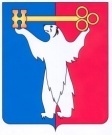 	АДМИНИСТРАЦИЯ ГОРОДА НОРИЛЬСКА КРАСНОЯРСКОГО КРАЯПОСТАНОВЛЕНИЕ12.01.2022	  г. Норильск   	         № 31О внесении изменений в постановление Администрации города Норильска                      от 03.02.2012 № 35В целях урегулирования отдельных вопросов, взимания родительской платы за присмотр и уход за детьми в муниципальных образовательных учреждениях муниципального образования город Норильск, реализующих образовательные программы дошкольного образования детей, ПОСТАНОВЛЯЮ:1. Внести в постановление Администрации города Норильска от 03.02.2012 
№ 35 «Об установлении размера родительской платы за присмотр и уход за детьми в муниципальных образовательных учреждениях, реализующих образовательную программу дошкольного образования» (далее – Постановление) следующие изменения:1.1. Пункты 1, 2 Постановления № 35 изложить в следующей редакции:«1. Установить с 01.01.2022 родительскую плату за присмотр и уход за детьми в муниципальных образовательных учреждениях муниципального образования город Норильск, реализующих образовательные программы дошкольного образования детей, в группах дошкольного образования полного дня в размере 3 782,00 руб. в месяц за одного ребенка.2. Установить с 01.01.2022 родительскую плату за присмотр и уход за детьми в муниципальных образовательных учреждениях муниципального образования город Норильск, реализующих образовательные программы дошкольного образования детей, в группах дошкольного образования круглосуточного пребывания в размере   4 539,00 руб. в месяц за одного ребенка.».2. Опубликовать настоящее постановление в газете «Заполярная правда» 
и разместить его на официальном сайте муниципального образования город Норильск.3. Настоящее постановление вступает в силу после его официального опубликования в газете «Заполярная правда» и распространяет свое действие на правоотношения, возникшие с 01.01.2022.И.о. Главы города Норильска						           Р.И. Красовский